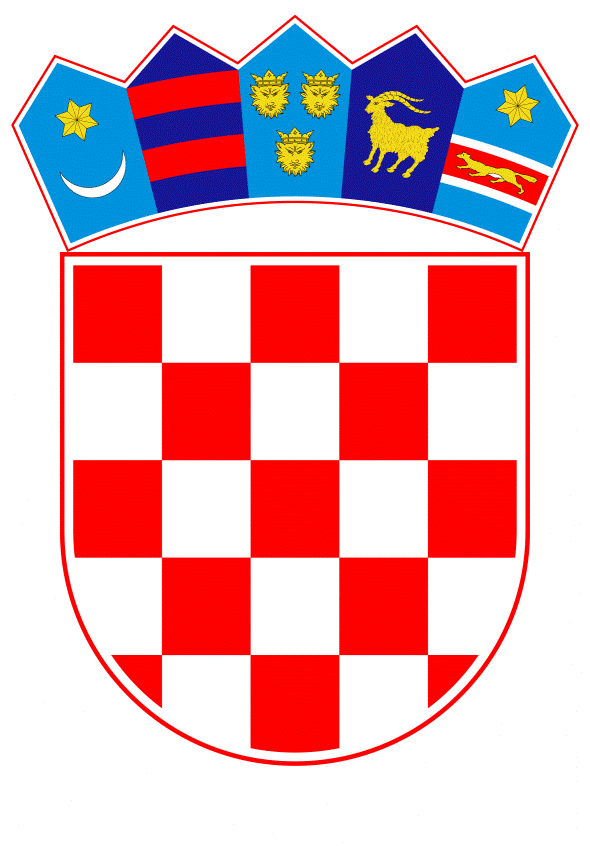 VLADA REPUBLIKE HRVATSKEZagreb, 9. ožujka 2022. ______________________________________________________________________________________________________________________________________________________________________________________________________________________________PrijedlogNa temelju članka 15. stavka 4. Zakona o tržištu nafte i naftnih derivata („Narodne novine“, br. 19/14, 73/17 i 96/19), Vlada Republike Hrvatske je na sjednici održanoj _________ 2022. godine donijelaODLUKUO PUŠTANJU NA TRŽIŠTE OBVEZNIH ZALIHA NAFTE I NAFTNIH DERIVATA I.Ovom Odlukom utvrđuju se puštanje na tržište obveznih zaliha dizelskog goriva u količini od 22.000 tona. II.Ova Odluka stupa na snagu danom donošenja, a objavit će se u Narodnim novinama.Klasa: Urbroj: Zagreb, Predsjednik
mr. sc. Andrej Plenković, v. r.OBRAZLOŽENJESukladno Zakonu o tržištu nafte i naftnih derivata („Narodne novine“, br. 19/14, 73/17 i 96/19, dalje u tekstu: Zakon) obvezne zalihe nafte i naftnih derivata formiraju se za osiguranje opskrbe naftom i naftnim derivatima u slučaju prijetnje energetske sigurnosti, zbog izvanrednih poremećaja opskrbe tržišta nafte. Dana 1.ožujka 2022. održan je sastanak Međunardne agencija za energiju (IEA) na kojem je dogovoreno da će se otpustiti 60 milijuna tona nafte iz obveznih zaliha s ciljem slanja jedinstvene i snažne poruke svjetskim naftnim tržištima da neće biti manjka u zalihama kao rezultat ruske invazije na Ukrajinu. Temeljem toga održan je sastanak Koordinacijske grupe za naftu gdje su države članice Europske unije trebale iskazati namjeru da li podržavaju otpuštanje zaliha (7 država članica EU nisu članice IEA). Iako Republika Hrvatska nije članica Međunardne agencije za energiju (IEA) i nema direktnu obvezu postupanja, ali može sudjelovati u koordiniranoj akciji u duhu europske solidarnosti i kohezije. Preporuka IEA i Europske komisije je stavljanje na tržište 4% obveznih zaliha. Prikladno je da države članice pozitivno odgovore na takve preporuke Europske komisije u interesu snažne solidarnosti i kohezije u cijeloj Europskoj uniji, bez obzira na članstvo u IEA-e.Ovom Odlukom predlaže se puštanje 22.000 tone dizelskog goriva na tržište, što za Republiku Hrvatsku predstavlja 4.07 dana prosječnog dnevnog neto uvoza, odnosno oko 4% obveznih zaliha.Sukladno članku 15. stavka 4. Zakona Vlada Republike Hrvatske donosi odluku o puštanju na tržište obveznih zaliha nafte i naftnih derivata dok je stavkom 5. propisano da Agencija za ugljikovodike pušta obvezne zalihe na tržište po tržišnim cijenama. Tržišna cijena je cijena koja se postigne tržišnim natjecanjem temeljeno na srednjim kotacijama, objavljenim tijekom isporuke u Platt's European Marketscanu, za naftne derivate koji su predmet prodaje.Predlagatelj:Ministarstvo gospodarstva i održivog razvojaPredmet:Prijedlog odluke o puštanju na tržište obveznih zaliha nafte i naftnih derivata